CAMBODIA – Sihanoukville – The Secret Garden Koh Rong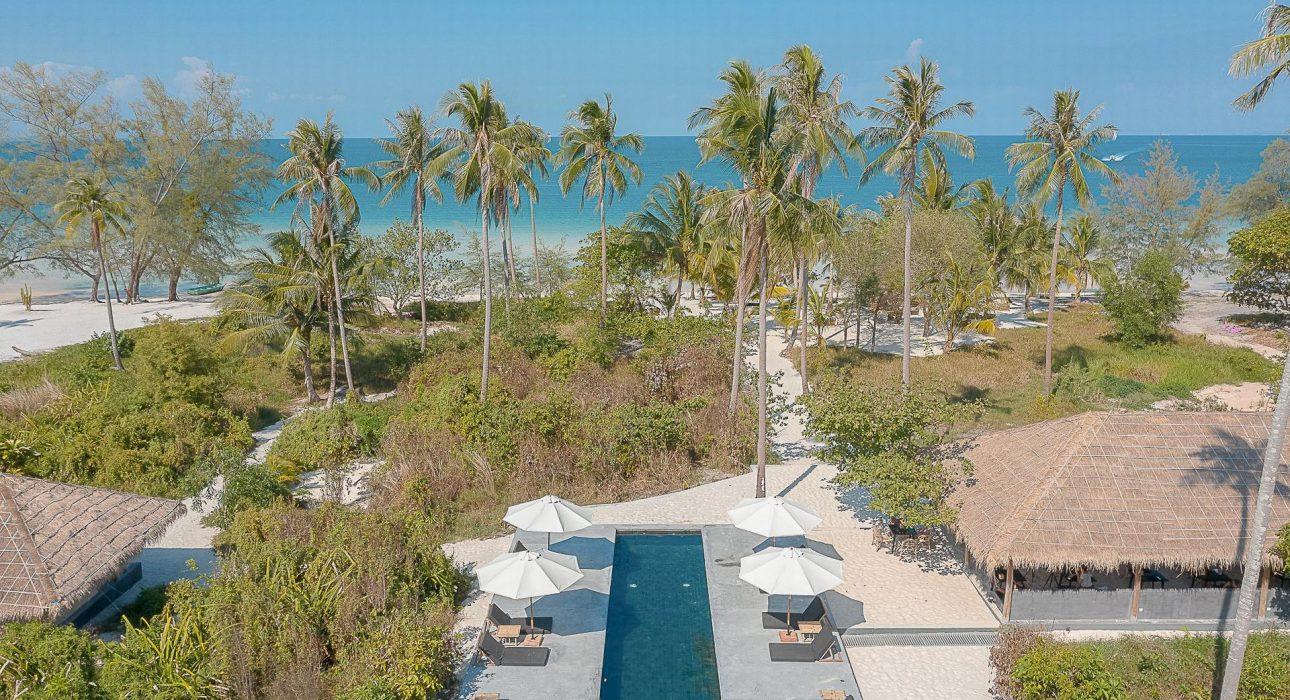 Over ViewThemeBeach Stay, Classic, Family, Honeymoon, SustainableCountry - CityCambodia - SihanoukvilleMarket segmentGroups, Thematic LeisureOfficial category4*Easia categorySuperiorTotal number of rooms16Price level$$$$DescriptionThe Secret Garden Koh Rong is situated on the pristine pagoda beach of Koh Rong, which is unique in its natural and untouched beauty. The crystal clear waters and white sand beach offer unique surroundings for a perfect holiday. From The Secret Garden Koh Rong to Coconut beach is only 2.70 km, while Sok San port is 6 km from this hotel.The Secret Garden Koh Rong features 16 air-conditioned rooms and a beautiful swimming pool with a children’s pool attached. All guest rooms at the hotel come with a safety deposit box and a seating area. The private bathroom is fitted with a bidet, bathrobes, and slippers. A continental breakfast is available every morning at the accommodation. The beachside restaurant and bar serve a menu of great Asian and Western cuisine, cocktail, wine, and different kinds of beer are served by the friendly staff with happy-hour specials every night. Free WIFI is provided throughout the property.Selling pointsSituated on the pristine pagoda beach of Koh Rong, which is unique in its natural and untouched beautyHas the beach with crystal clear waters and white sandLovely design and charming room with a beautiful outdoor swimming pool with children’s pool attachedSpacious and spotless roomA perfect place to enjoy the holiday as a beach staySustainabilitySupplier ActionsProtection of Environment, Support local communities, Child ProtectionTime & TransportationRoomsEasia's recommend room typeDeluxe Double RoomStyle : ModernRoom Size : 36 sqmNumber of Room : 13 unitsBed Type : Double Bed, King size bedExtra Bed : YesRemark : Sea view, patio, ensuite bathroom, air-conditioning, Free WIFIDeluxe Twin RoomStyle : ModernRoom Size : 36 sqmNumber of Room : 1 unitBed Type : Twin Bed, Single size bedExtra Bed : YesRemark : Sea view & pool view, patio, ensuite bathroom, air-conditioning, Free WIFIFamily Connecting RoomStyle : ModernRoom Size : 50 sqmNumber of Room : 1 unitRoom Type : 1 connecting room of Deluxe Double Room connected to Deluxe Twin RoomBed Type : Twin Bed of Single size bed and Double Bed of King size bedExtra Bed : YesRemark : Garden view & pool view, patio, ensuite bathroom, air-conditioning, Free WIFIRoom configurationConnecting roomsYes. 1 connecting room of Deluxe Double Room connected to Deluxe Twin RoomExtra bedYes. 0.60 m x 2 m (Rolling Bed)King bed1.80 m x 2 mQueen bedNoTwin beds1.20 m x 2 mServices & FacilitiesServices24 hour reception, Babysitting, Catering (beach, river, cave, other), Children Activities, Children Swimming Pool, Complimentary bottle of water, Complimentary fresh towel, Credit Card payment, Diving, Dry Cleaning, Iron, Kayaking, Laundry service, Luggage Storage, Massage, Mobile phone, Private event, partying, Room Service, Spa, Swimming Pool, Wake-up service, Wi-fi FreeFacilitiesAir Conditioning, Bar, BBQ Facility, Cable, satelite, Children Pool, coffee and tea making facilities, Coffee Machine Facilities, Family Room, Fan, Flat screen TV, Full Board - B/L/D, Garden, Hair Dryer, In-Room safe, Internet, Massage room, Outdoor swimming pool, Private Beach, Restaurant, Safety Box, satellite LCD TV, Shower With Hot Water, Terrace, UmbrellaDisabled FacilitiesRooms are adaptedRestaurant informationThe secret Garden RestaurantOpen daily : 6:30 AM – 9:00 PMBreakfast : 6:30 AM – 9:00 AMLunch : 11:30 PM – 2:00 PMDinner : 5:00 PM – 9:00 PMRoom Service : 11:00 AM – 10:00 PMMenu : Asian & Western CuisineCapacity : 60 seatsThe Secret Garden BarOpen daily : 11:00 AM – 10:00 PMHappy Hour : 5:00 PM – 7:00 PMCapacity : 6 seatsThe Secret Garden SpaOpen daily 11:00 AM – 9:00 PMCapacity : 1 personPhotosHotel Photos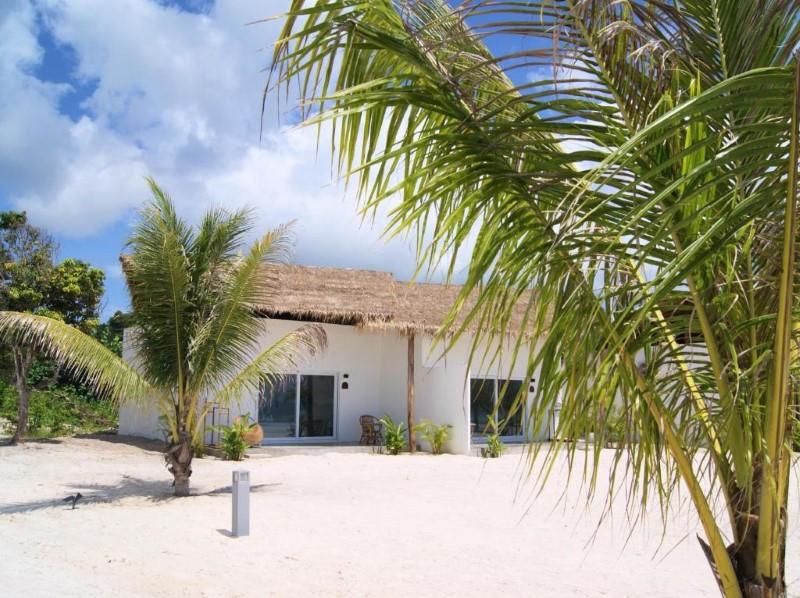 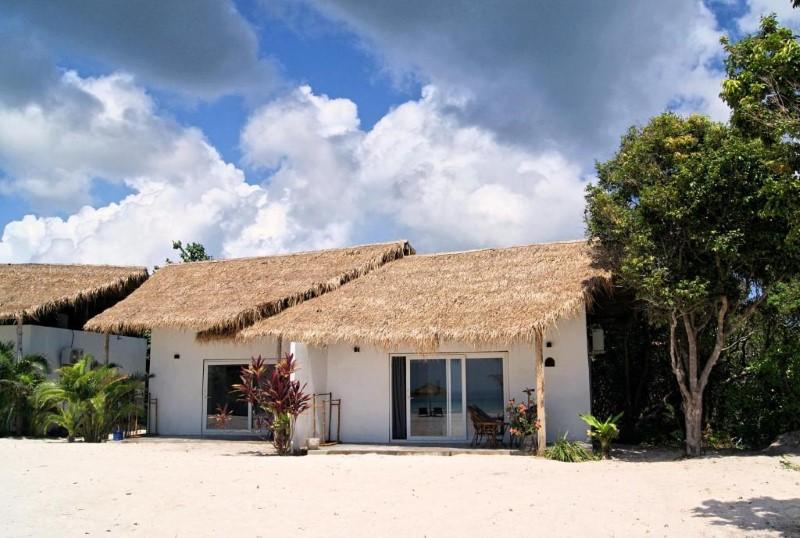 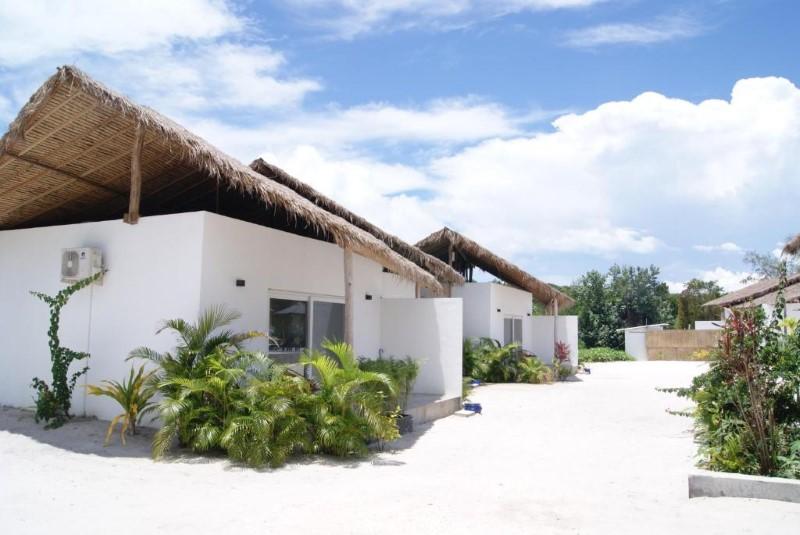 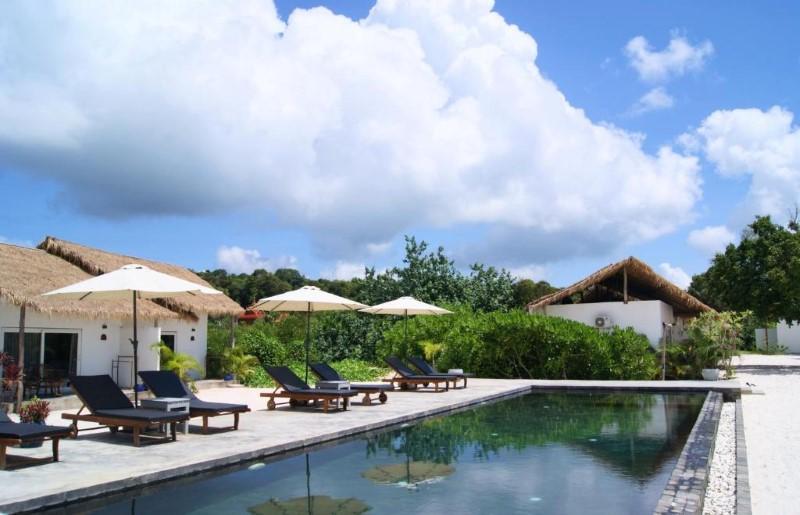 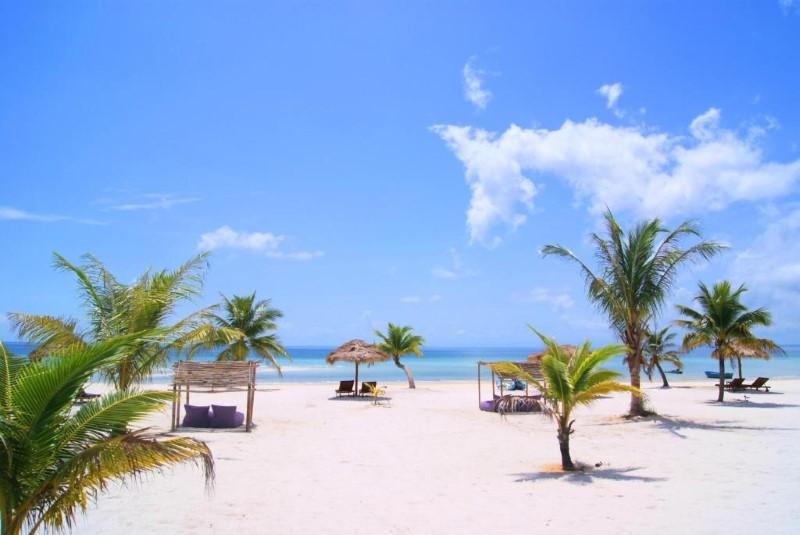 Rooms photos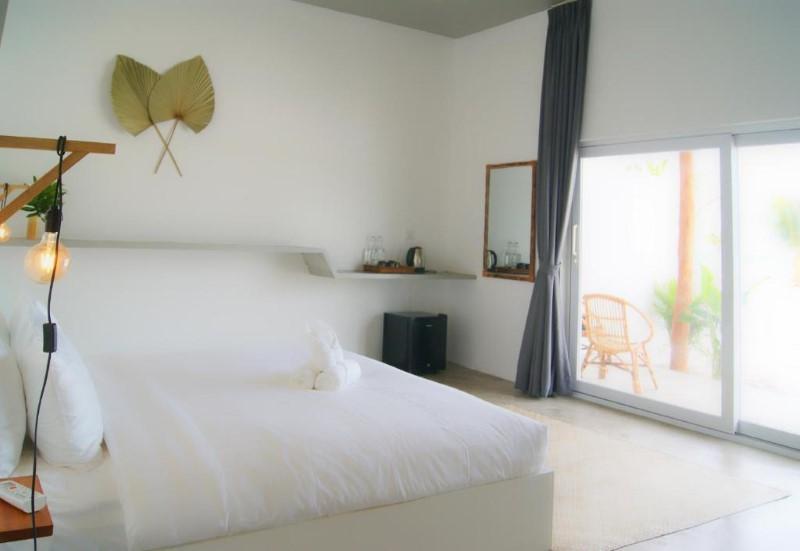 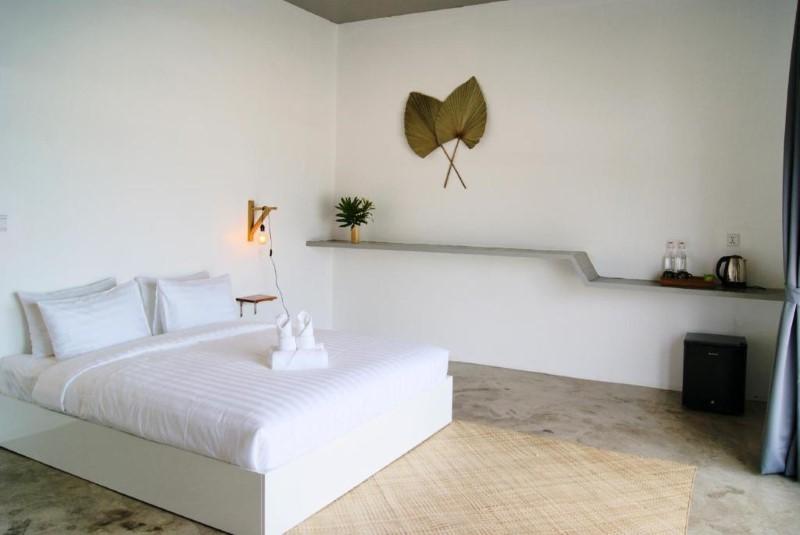 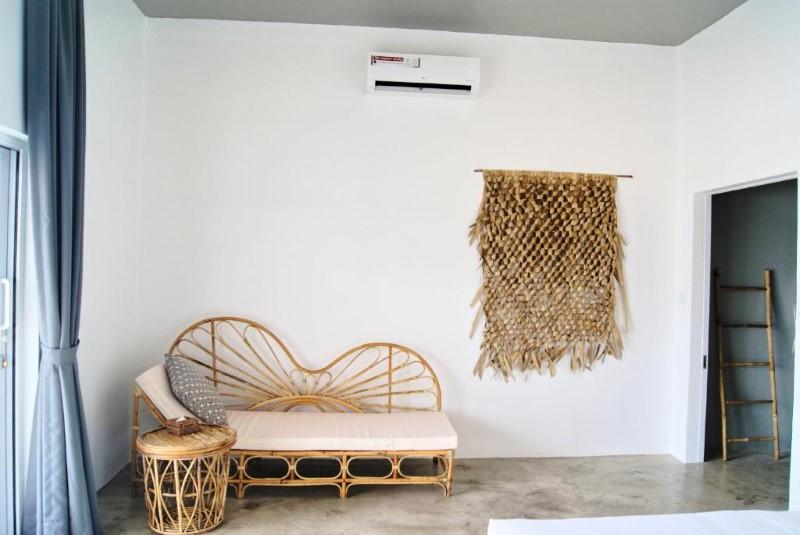 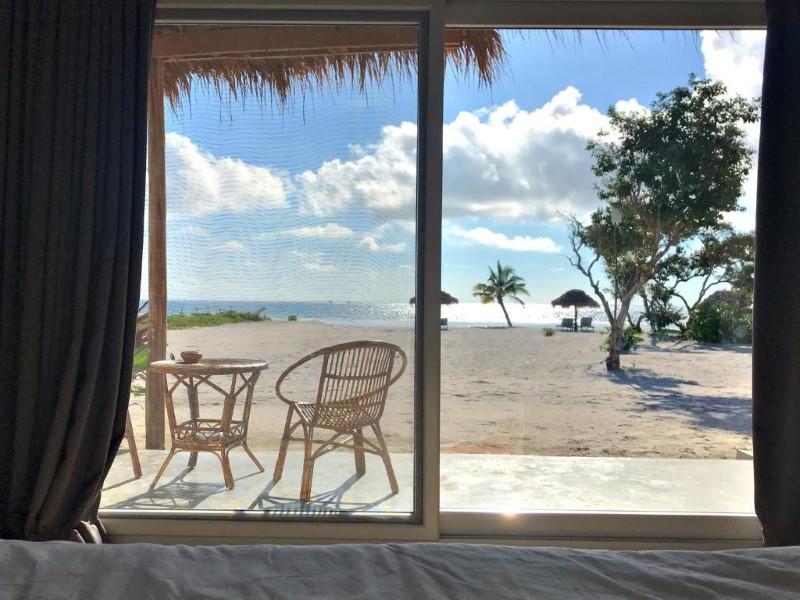 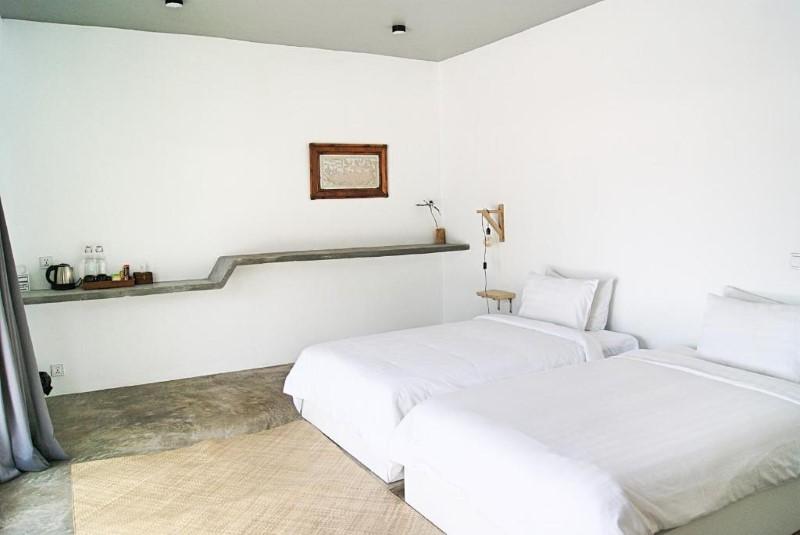 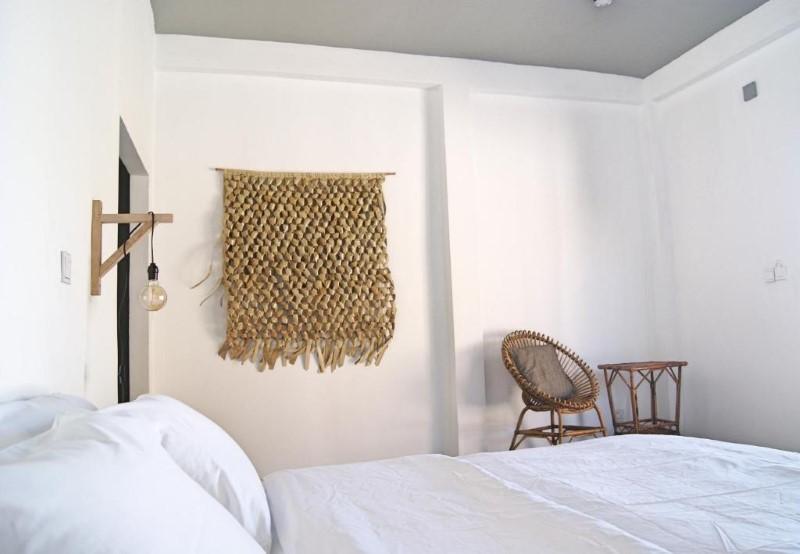 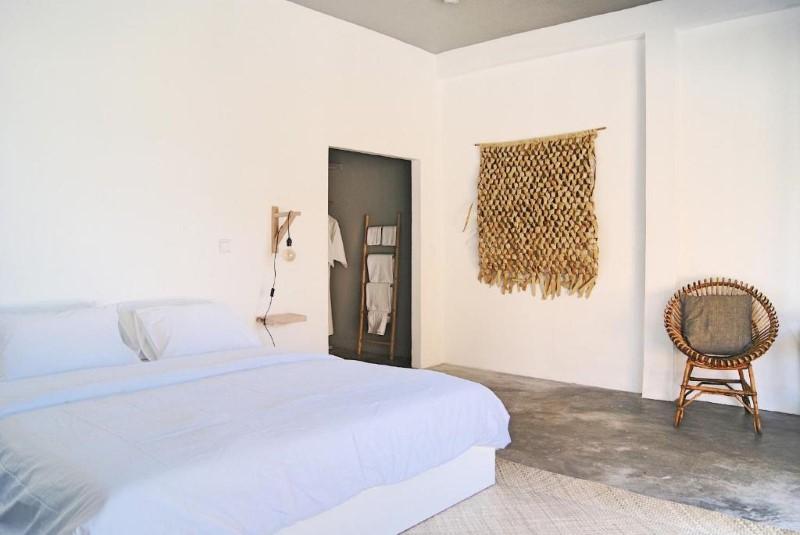 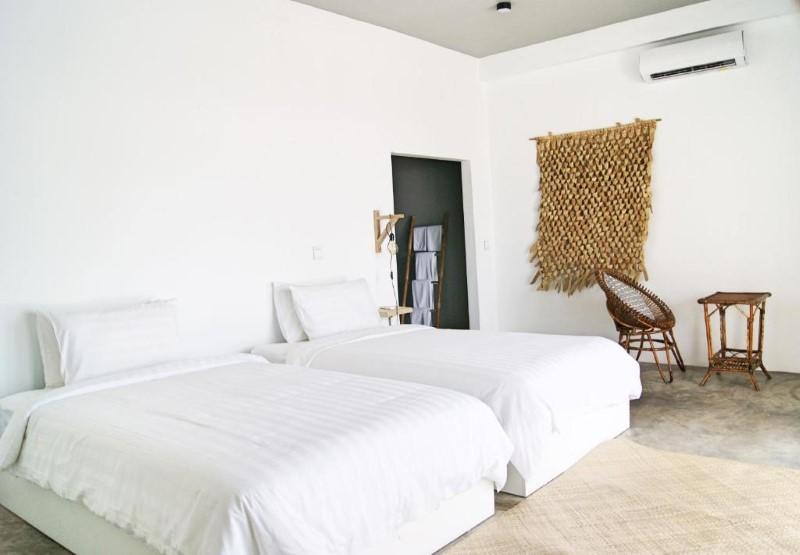 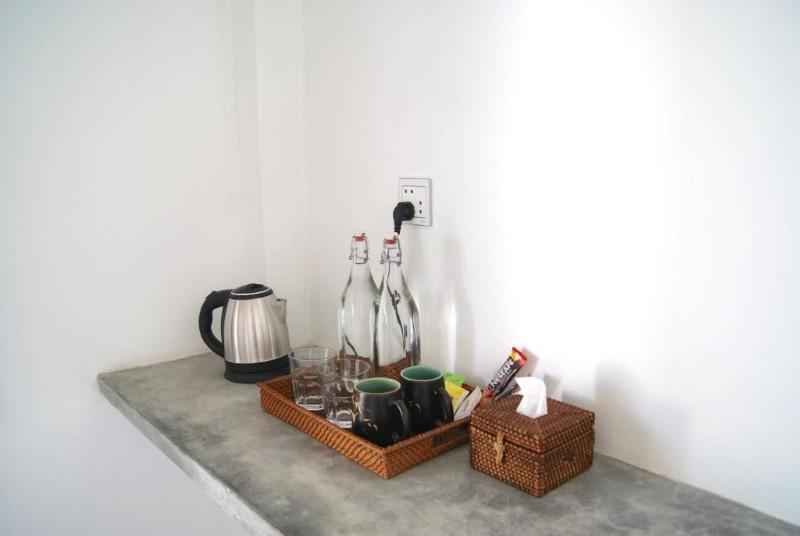 Restaurant photos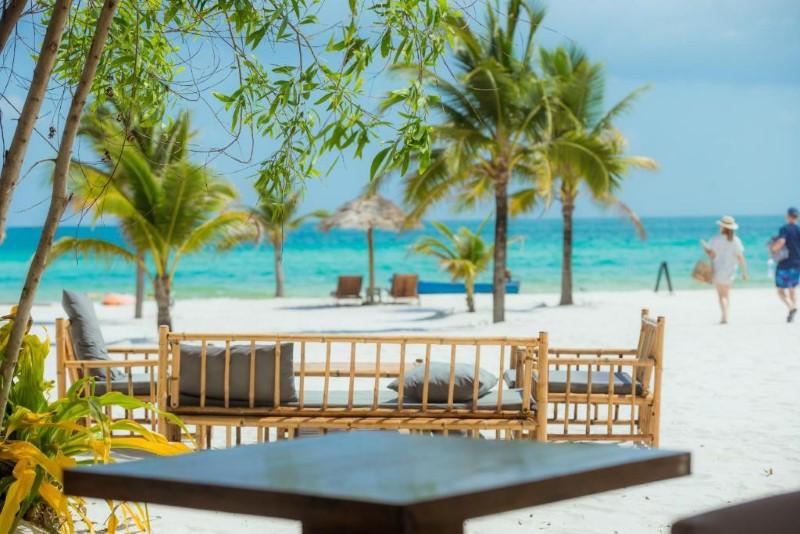 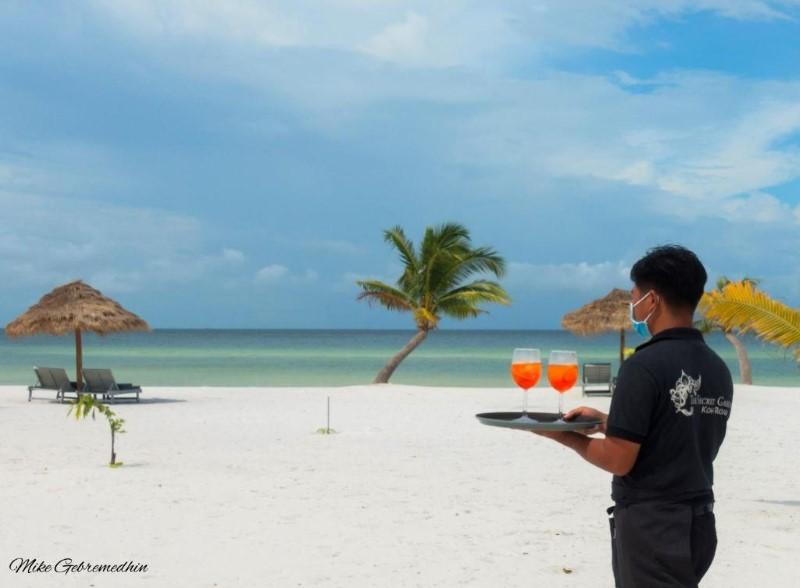 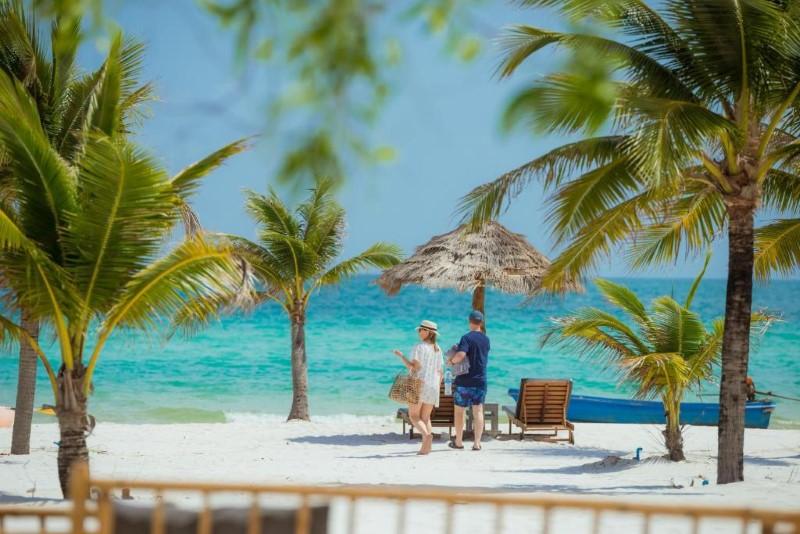 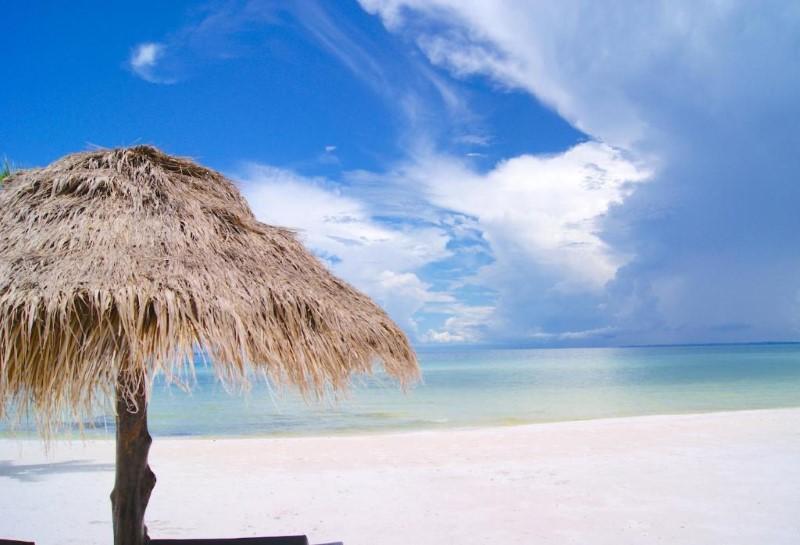 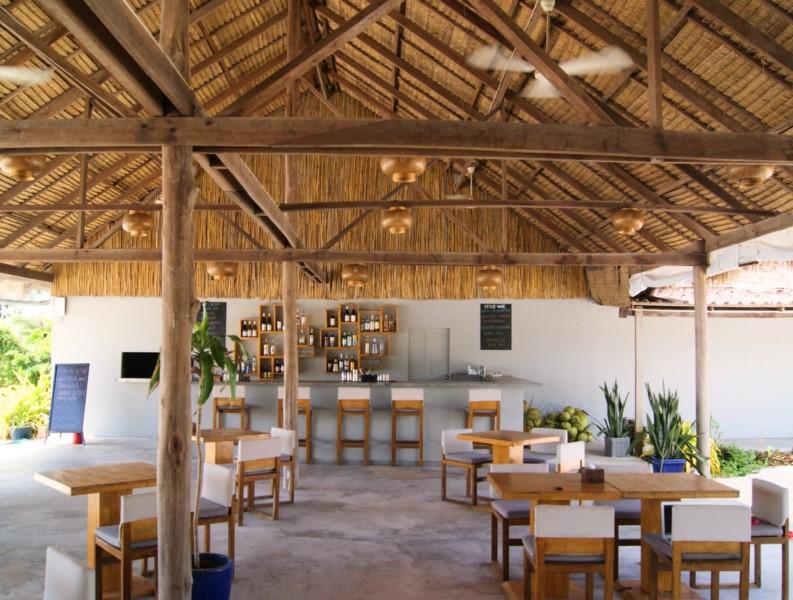 Services & facilities photos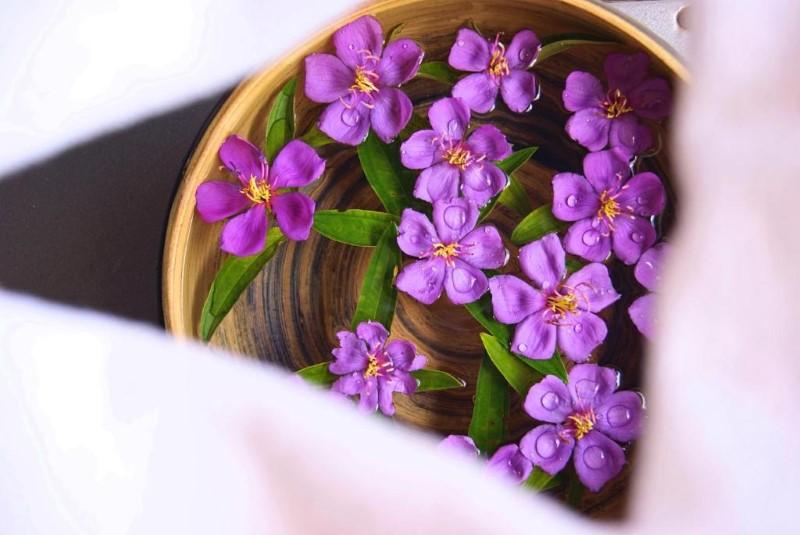 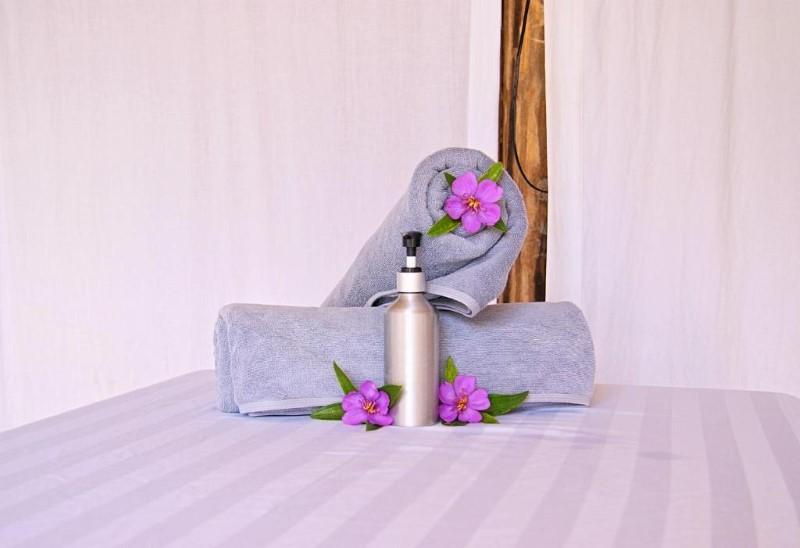 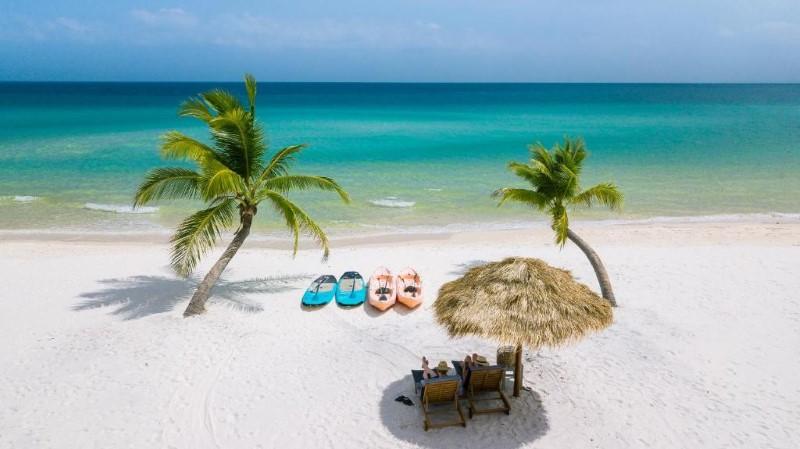 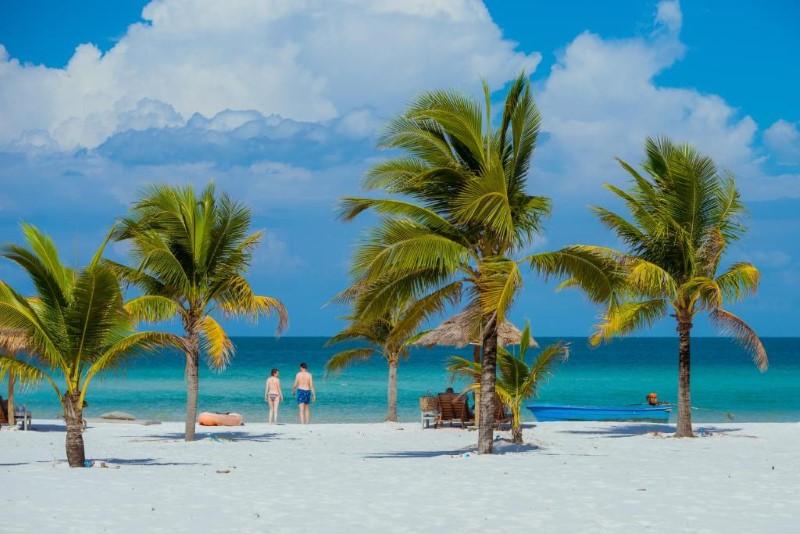 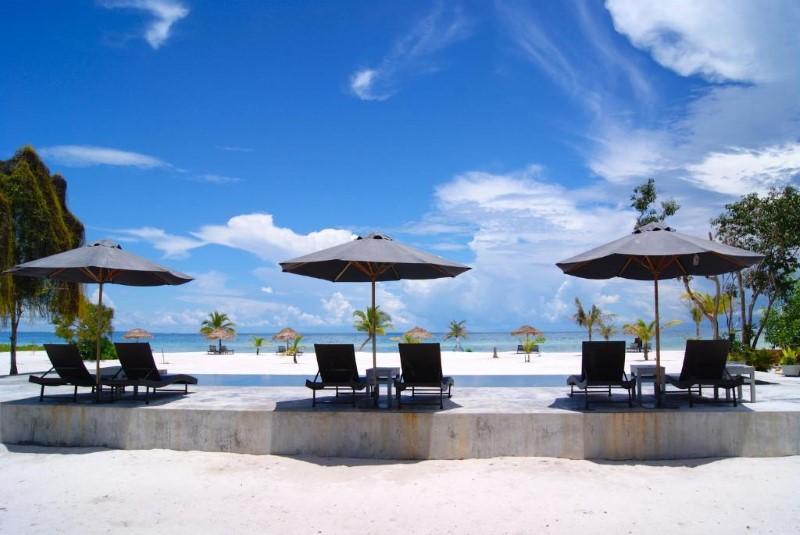 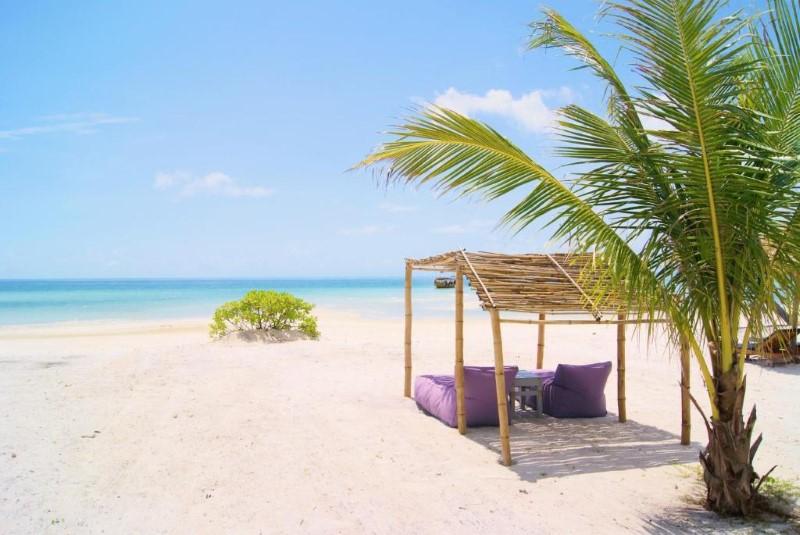 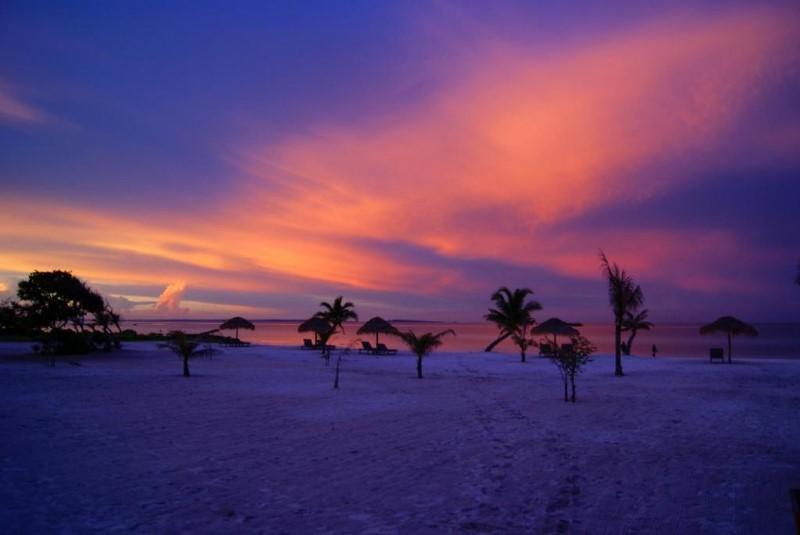 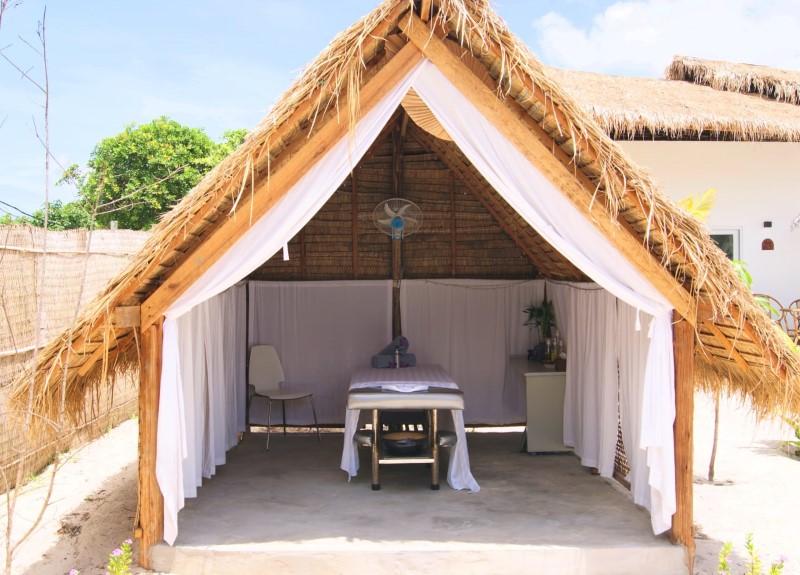 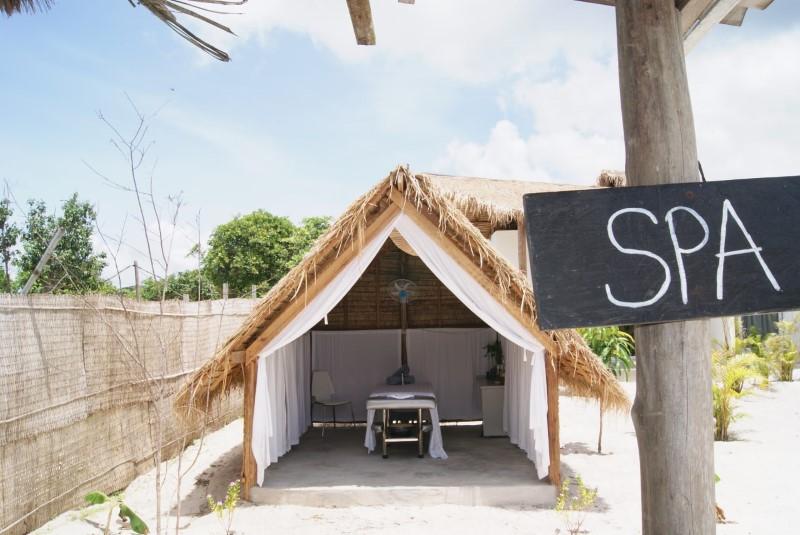 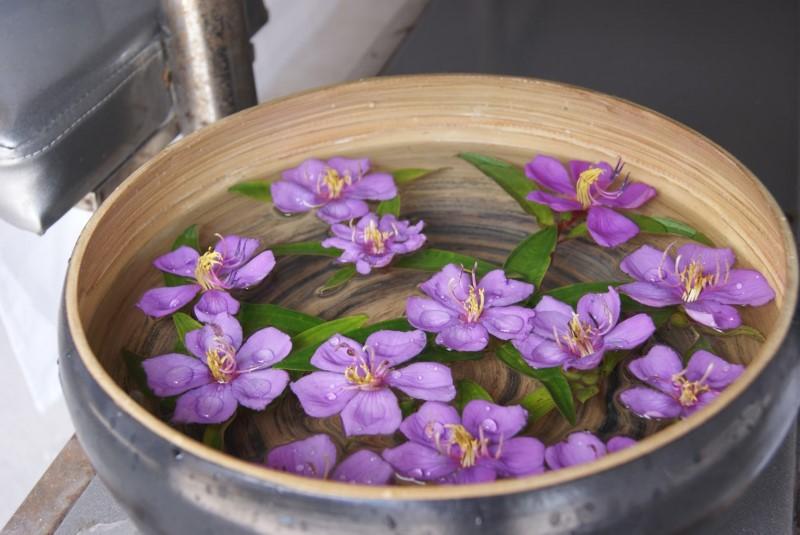 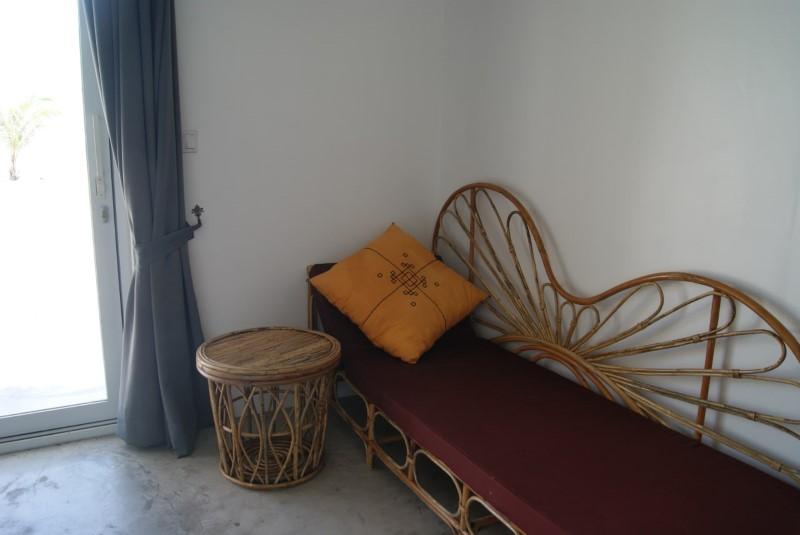 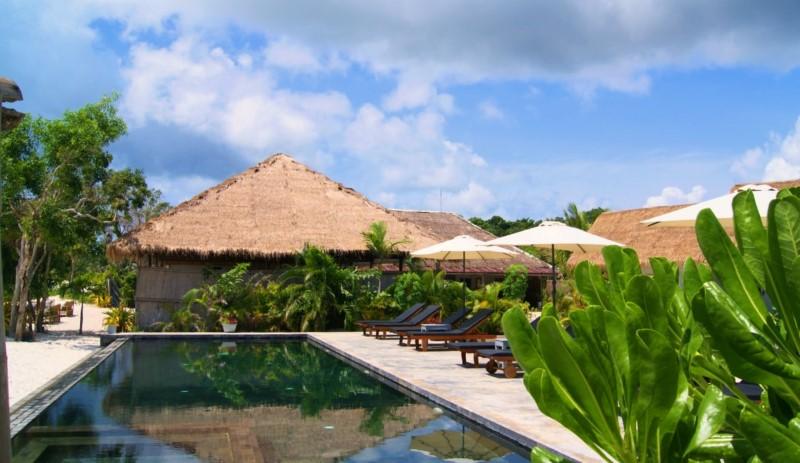 Easia Travel Head OfficeFromToByDistanceDurationRoad ConditionThe Secret GardenKoh Rong Dive CenterCar6 km15 mnGoodThe Secret GardenLong Set BeachCar3 km10 mnGoodThe Secret GardenSok San PortCar6 km15 mnGoodThe Secret GardenSihanoukvilleSpeed ferry41 km45 mnGood / water way